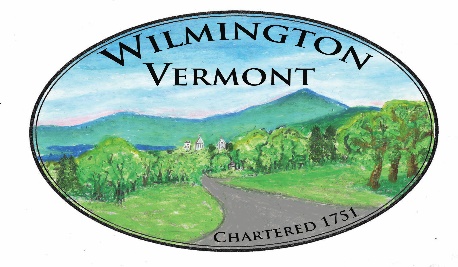 TOWN OF WILMINGTONOFFICE OF THE TOWN CLERKSummary of Vermont Recording FeesDocument recording fees*:	$15.00 Per PagePTTR recording fees:		$15.00 Per Document**(Property Transfer Tax Return)Survey plat recording fees:	$25.00 Per SheetCertified copy of records:	$10.00 per pageExamination of records:	$4.00 per hour(Vault Time – at Clerk’s discretion)*Documents include all items recorded in the land records.(Deeds, mortgages, assignments, liens, releases, permits)*Multiple assignments or releases included on one document are charged $15.00 per assignment or release.See Clerk with any questions